РОЗПОРЯДЖЕННЯМІСЬКОГО ГОЛОВИм. СумиВідповідно до статті 53 Закону України «Про місцеве самоврядування в Україні», враховуючи пункт 1 розділу 8 Регламенту роботи виконавчих органів Сумської міської ради (далі – Регламент), затвердженого рішенням виконавчого комітету Сумської міської ради від 16.05.2017 № 250 (зі змінами), керуючись пунктом 20 частини 4 статті 42 Закону України «Про місцеве самоврядування в Україні»:1. Скликати позачергове засідання виконавчого комітету Сумської міської ради 03 червня 2020 року о 13:00 в каб. 59 (м-н Незалежності, 2).2.  Організацію підготовки та проведення засідання виконавчого комітету покласти на відділ організаційно-кадрової роботи Сумської міської ради (Антоненко А.Г.) та відділ протокольної роботи та контролю Сумської міської ради (Моша Л.В.).3. Директору департаменту комунікацій та інформаційної політики Сумської міської ради (Кохан А.І.) забезпечити  доведення до відома населення інформації щодо часу і формату проведення позачергового засідання виконавчого комітету через засоби масової інформації.4.  Директору комунального підприємства «Інфосервіс» Сумської міської ради (Дяговець О.В.) забезпечити онлайн-трансляцію позачергового засідання виконавчого комітету.Міський голова			            О.М. ЛисенкоАнтоненко А.Г. 70-05-64Розіслати: до справи, згідно зі списком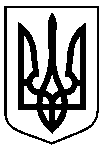 від   03.06.2020   №    149-Р                     Про скликання позачергового засідання виконавчого комітету 03 червня  2020 рокуНачальник відділу організаційно-кадрової роботиА.Г. АнтоненкоНачальник правового управлінняО.В. ЧайченкоНачальник відділу протокольної роботи та контролюЛ.В. МошаЗаступник міського голови, керуючий справами виконавчого комітетуС.Я. Пак